Publicado en Madrid el 03/08/2021 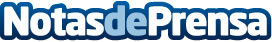 yoSEO Marketing asciende al segundo puesto en el ranking de las 60 mejores agencias de SEO de EspañaEl ranking de mejores agencias SEO de España es un listado anual elaborado por Marketing4ecommerce, medio de comunicación especializado en marketing digital. Es el ranking más prestigioso en el sector al recopilar una serie de variables esenciales para valorar la calidad del trabajo de cada empresaDatos de contacto:yoSEO Marketing+(34) 91 005 21 34Nota de prensa publicada en: https://www.notasdeprensa.es/yoseo-marketing-asciende-al-segundo-puesto-en Categorias: Comunicación Marketing E-Commerce Recursos humanos http://www.notasdeprensa.es